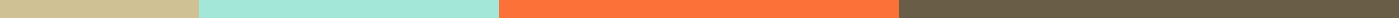 T-Shirt Order Form Template Editable
School/Club Name: [Text Field]Event Date: [Date Field]Coordinator: [Text Field]Purchaser DetailsName: [Text Field]Contact No.: [Text Field]Email ID: [Text Field]T-Shirt Order DetailsDesign Options: [Dropdown: Design 1, Design 2, Design 3]Sizes: (Please indicate quantity for each size)XS: [Text Field]S: [Text Field]M: [Text Field]L: [Text Field]XL: [Text Field]XXL: [Text Field]Colors Available: [Dropdown: Red, Blue, Green, Black, White]Pricing InformationUnit Price: [Text Field]Total Quantity: [Calculated Field]Total Price: [Calculated Field]Payment Mode: [Checkbox: Cash] [Checkbox: Bank Transfer] [Checkbox: Online]Comments or Special Requests: [Text Field]Consent and ConfirmationI agree to the terms and conditions: [Checkbox]Signature: [Signature Field]Date of Order: [Date Field]